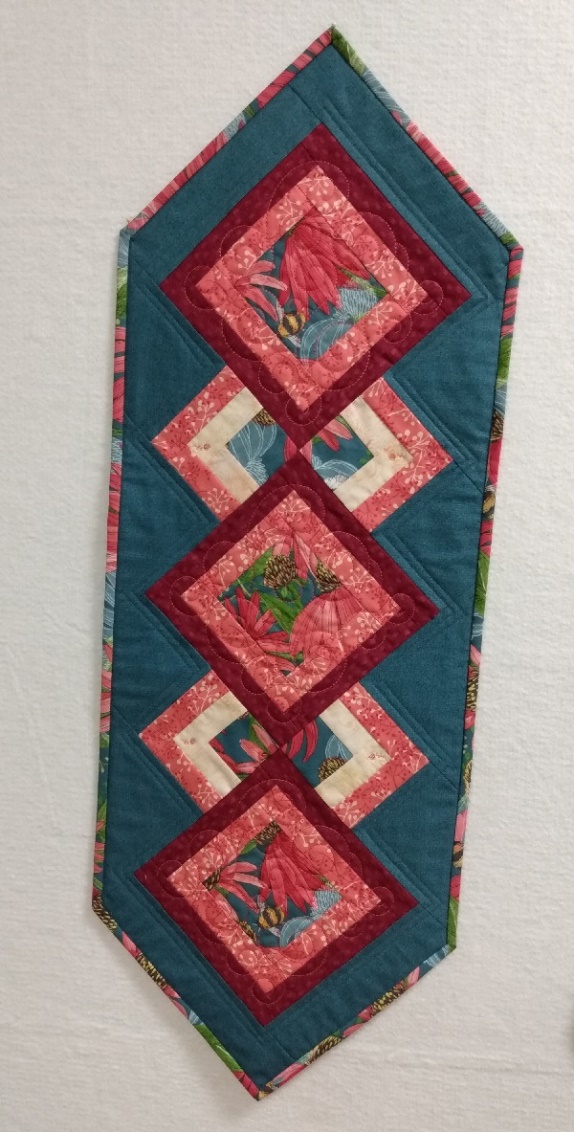 Kathy’s Let’s Do LunchSewing Machine¼” footSewing tools- scissors, seam ripper, pins, etcRulers, rotary cutter, matFocus print 3/8 yardCo-ordinating fabrics for three fat quarters or three ¼ yard cutsBackground 3/8 yardBacking 5/8 yardTable runner batting 1 1/3 yards